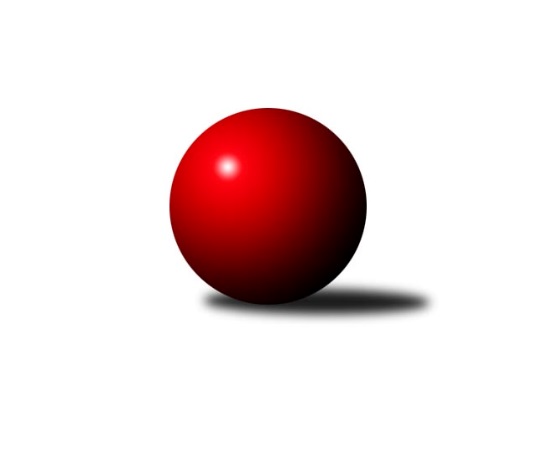 Č.4Ročník 2023/2024	20.5.2024 Okresní přebor - skupina A 2023/2024Statistika 4. kolaTabulka družstev:		družstvo	záp	výh	rem	proh	skore	sety	průměr	body	plné	dorážka	chyby	1.	TJ Sokol Údlice B	4	4	0	0	23.0 : 1.0 	(25.5 : 6.5)	1685	8	1172	513	29.5	2.	TJ Sokol Údlice C	4	3	0	1	16.0 : 8.0 	(20.0 : 12.0)	1602	6	1134	468	39.5	3.	TJ Slovan Vejprty	4	3	0	1	14.0 : 10.0 	(14.5 : 17.5)	1583	6	1108	475	44	4.	TJ Elektrárny Kadaň C	4	2	0	2	12.0 : 12.0 	(17.5 : 14.5)	1567	4	1127	439	40	5.	TJ Lokomotiva Žatec B	4	1	1	2	9.0 : 15.0 	(16.0 : 16.0)	1511	3	1065	446	42.8	6.	SKK Bílina B	4	1	1	2	9.0 : 15.0 	(14.0 : 18.0)	1516	3	1074	442	38	7.	TJ VTŽ Chomutov B	4	1	0	3	7.0 : 17.0 	(8.5 : 23.5)	1589	2	1134	454	41.8	8.	TJ KK Louny B	4	0	0	4	6.0 : 18.0 	(12.0 : 20.0)	1431	0	1042	389	57.8Tabulka doma:		družstvo	záp	výh	rem	proh	skore	sety	průměr	body	maximum	minimum	1.	TJ Sokol Údlice B	3	3	0	0	17.0 : 1.0 	(19.0 : 5.0)	1626	6	1660	1583	2.	TJ Sokol Údlice C	2	2	0	0	10.0 : 2.0 	(10.0 : 6.0)	1550	4	1578	1522	3.	TJ Slovan Vejprty	2	2	0	0	9.0 : 3.0 	(9.0 : 7.0)	1570	4	1636	1504	4.	SKK Bílina B	3	1	1	1	8.0 : 10.0 	(11.0 : 13.0)	1513	3	1552	1472	5.	TJ Elektrárny Kadaň C	2	1	0	1	6.0 : 6.0 	(9.5 : 6.5)	1656	2	1690	1621	6.	TJ Lokomotiva Žatec B	0	0	0	0	0.0 : 0.0 	(0.0 : 0.0)	0	0	0	0	7.	TJ KK Louny B	2	0	0	2	3.0 : 9.0 	(8.0 : 8.0)	1639	0	1646	1632	8.	TJ VTŽ Chomutov B	2	0	0	2	1.0 : 11.0 	(3.5 : 12.5)	1494	0	1555	1432Tabulka venku:		družstvo	záp	výh	rem	proh	skore	sety	průměr	body	maximum	minimum	1.	TJ Lokomotiva Žatec B	4	1	1	2	9.0 : 15.0 	(16.0 : 16.0)	1511	3	1538	1475	2.	TJ Sokol Údlice B	1	1	0	0	6.0 : 0.0 	(6.5 : 1.5)	1743	2	1743	1743	3.	TJ Sokol Údlice C	2	1	0	1	6.0 : 6.0 	(10.0 : 6.0)	1628	2	1661	1595	4.	TJ Elektrárny Kadaň C	2	1	0	1	6.0 : 6.0 	(8.0 : 8.0)	1522	2	1587	1457	5.	TJ VTŽ Chomutov B	2	1	0	1	6.0 : 6.0 	(5.0 : 11.0)	1636	2	1655	1617	6.	TJ Slovan Vejprty	2	1	0	1	5.0 : 7.0 	(5.5 : 10.5)	1590	2	1660	1519	7.	SKK Bílina B	1	0	0	1	1.0 : 5.0 	(3.0 : 5.0)	1518	0	1518	1518	8.	TJ KK Louny B	2	0	0	2	3.0 : 9.0 	(4.0 : 12.0)	1327	0	1330	1323Tabulka podzimní části:		družstvo	záp	výh	rem	proh	skore	sety	průměr	body	doma	venku	1.	TJ Sokol Údlice B	4	4	0	0	23.0 : 1.0 	(25.5 : 6.5)	1685	8 	3 	0 	0 	1 	0 	0	2.	TJ Sokol Údlice C	4	3	0	1	16.0 : 8.0 	(20.0 : 12.0)	1602	6 	2 	0 	0 	1 	0 	1	3.	TJ Slovan Vejprty	4	3	0	1	14.0 : 10.0 	(14.5 : 17.5)	1583	6 	2 	0 	0 	1 	0 	1	4.	TJ Elektrárny Kadaň C	4	2	0	2	12.0 : 12.0 	(17.5 : 14.5)	1567	4 	1 	0 	1 	1 	0 	1	5.	TJ Lokomotiva Žatec B	4	1	1	2	9.0 : 15.0 	(16.0 : 16.0)	1511	3 	0 	0 	0 	1 	1 	2	6.	SKK Bílina B	4	1	1	2	9.0 : 15.0 	(14.0 : 18.0)	1516	3 	1 	1 	1 	0 	0 	1	7.	TJ VTŽ Chomutov B	4	1	0	3	7.0 : 17.0 	(8.5 : 23.5)	1589	2 	0 	0 	2 	1 	0 	1	8.	TJ KK Louny B	4	0	0	4	6.0 : 18.0 	(12.0 : 20.0)	1431	0 	0 	0 	2 	0 	0 	2Tabulka jarní části:		družstvo	záp	výh	rem	proh	skore	sety	průměr	body	doma	venku	1.	TJ Sokol Údlice C	0	0	0	0	0.0 : 0.0 	(0.0 : 0.0)	0	0 	0 	0 	0 	0 	0 	0 	2.	SKK Bílina B	0	0	0	0	0.0 : 0.0 	(0.0 : 0.0)	0	0 	0 	0 	0 	0 	0 	0 	3.	TJ Slovan Vejprty	0	0	0	0	0.0 : 0.0 	(0.0 : 0.0)	0	0 	0 	0 	0 	0 	0 	0 	4.	TJ Lokomotiva Žatec B	0	0	0	0	0.0 : 0.0 	(0.0 : 0.0)	0	0 	0 	0 	0 	0 	0 	0 	5.	TJ Sokol Údlice B	0	0	0	0	0.0 : 0.0 	(0.0 : 0.0)	0	0 	0 	0 	0 	0 	0 	0 	6.	TJ Elektrárny Kadaň C	0	0	0	0	0.0 : 0.0 	(0.0 : 0.0)	0	0 	0 	0 	0 	0 	0 	0 	7.	TJ KK Louny B	0	0	0	0	0.0 : 0.0 	(0.0 : 0.0)	0	0 	0 	0 	0 	0 	0 	0 	8.	TJ VTŽ Chomutov B	0	0	0	0	0.0 : 0.0 	(0.0 : 0.0)	0	0 	0 	0 	0 	0 	0 	0 Zisk bodů pro družstvo:		jméno hráče	družstvo	body	zápasy	v %	dílčí body	sety	v %	1.	Jaroslav Verner 	TJ Sokol Údlice B 	4	/	4	(100%)	8	/	8	(100%)	2.	Michal Šlajchrt 	TJ Sokol Údlice B 	4	/	4	(100%)	7	/	8	(88%)	3.	Jaroslava Paganiková 	TJ Sokol Údlice C 	3	/	3	(100%)	6	/	6	(100%)	4.	Blažej Kašný 	TJ Sokol Údlice C 	3	/	3	(100%)	4	/	6	(67%)	5.	Lada Strnadová 	TJ Elektrárny Kadaň C 	3	/	4	(75%)	7	/	8	(88%)	6.	Milan Lanzendörfer 	TJ Slovan Vejprty 	3	/	4	(75%)	5	/	8	(63%)	7.	Josef Hudec 	TJ Slovan Vejprty 	3	/	4	(75%)	4.5	/	8	(56%)	8.	Jindřich Šebelík 	TJ Sokol Údlice B 	2	/	2	(100%)	4	/	4	(100%)	9.	Jan Štefl 	SKK Bílina B 	2	/	2	(100%)	4	/	4	(100%)	10.	Milan Bašta 	TJ KK Louny B 	2	/	2	(100%)	2	/	4	(50%)	11.	Karel Nudčenko 	TJ Sokol Údlice C 	2	/	3	(67%)	4	/	6	(67%)	12.	Veronika Šílová 	TJ KK Louny B 	2	/	3	(67%)	3	/	6	(50%)	13.	Jaroslav Hodinář 	TJ Sokol Údlice B 	2	/	3	(67%)	2.5	/	6	(42%)	14.	Filip Prokeš 	TJ VTŽ Chomutov B 	2	/	3	(67%)	2	/	6	(33%)	15.	Zbyněk Vytiska 	TJ VTŽ Chomutov B 	2	/	3	(67%)	2	/	6	(33%)	16.	Jan Zach 	TJ Elektrárny Kadaň C 	2	/	3	(67%)	2	/	6	(33%)	17.	Jan Čermák 	TJ Lokomotiva Žatec B 	2	/	3	(67%)	2	/	6	(33%)	18.	Pavel Vacinek 	TJ Lokomotiva Žatec B 	2	/	4	(50%)	5	/	8	(63%)	19.	Pavel Nocar ml.	TJ Elektrárny Kadaň C 	2	/	4	(50%)	4	/	8	(50%)	20.	Bohuslav Hoffman 	TJ Slovan Vejprty 	2	/	4	(50%)	3	/	8	(38%)	21.	Antonín Šulc 	TJ Sokol Údlice B 	1	/	1	(100%)	2	/	2	(100%)	22.	Rudolf Šamaj 	SKK Bílina B 	1	/	1	(100%)	2	/	2	(100%)	23.	Petr Pop 	TJ KK Louny B 	1	/	1	(100%)	2	/	2	(100%)	24.	Eduard Houdek 	TJ Sokol Údlice B 	1	/	1	(100%)	1	/	2	(50%)	25.	Emil Campr 	TJ Sokol Údlice B 	1	/	1	(100%)	1	/	2	(50%)	26.	Anna Rajtmajerová 	TJ Lokomotiva Žatec B 	1	/	2	(50%)	3	/	4	(75%)	27.	Milan Daniš 	TJ Sokol Údlice C 	1	/	2	(50%)	3	/	4	(75%)	28.	Tomáš Šaněk 	SKK Bílina B 	1	/	2	(50%)	3	/	4	(75%)	29.	Jan Rajtmajer 	TJ Lokomotiva Žatec B 	1	/	2	(50%)	2	/	4	(50%)	30.	Petr Teinzer 	TJ Lokomotiva Žatec B 	1	/	3	(33%)	3	/	6	(50%)	31.	Jana Salačová 	TJ KK Louny B 	1	/	3	(33%)	3	/	6	(50%)	32.	Radek Mihal 	TJ Sokol Údlice C 	1	/	3	(33%)	3	/	6	(50%)	33.	Rudolf Tesařík 	TJ VTŽ Chomutov B 	1	/	3	(33%)	2	/	6	(33%)	34.	Petr Strnad 	TJ Elektrárny Kadaň C 	1	/	4	(25%)	4	/	8	(50%)	35.	Josef Šíma 	SKK Bílina B 	1	/	4	(25%)	3	/	8	(38%)	36.	František Pfeifer 	TJ KK Louny B 	0	/	1	(0%)	1	/	2	(50%)	37.	Jitka Váňová 	TJ VTŽ Chomutov B 	0	/	1	(0%)	1	/	2	(50%)	38.	Jaroslav Seifert 	TJ Elektrárny Kadaň C 	0	/	1	(0%)	0.5	/	2	(25%)	39.	Michal Janči 	TJ Sokol Údlice C 	0	/	1	(0%)	0	/	2	(0%)	40.	Jiří Suchánek 	TJ Sokol Údlice C 	0	/	1	(0%)	0	/	2	(0%)	41.	Jan Tůma 	TJ VTŽ Chomutov B 	0	/	1	(0%)	0	/	2	(0%)	42.	Roman Moucha 	SKK Bílina B 	0	/	2	(0%)	1	/	4	(25%)	43.	Veronika Rajtmajerová 	TJ Lokomotiva Žatec B 	0	/	2	(0%)	1	/	4	(25%)	44.	Milan Šmejkal 	TJ VTŽ Chomutov B 	0	/	2	(0%)	0.5	/	4	(13%)	45.	Ladislav Kandr 	TJ KK Louny B 	0	/	2	(0%)	0	/	4	(0%)	46.	Jana Černíková 	SKK Bílina B 	0	/	2	(0%)	0	/	4	(0%)	47.	Lenka Nováková 	TJ VTŽ Chomutov B 	0	/	3	(0%)	1	/	6	(17%)	48.	Miroslav Šaněk 	SKK Bílina B 	0	/	3	(0%)	1	/	6	(17%)	49.	Josef Malár 	TJ Slovan Vejprty 	0	/	4	(0%)	2	/	8	(25%)	50.	Martina Drahošová 	TJ KK Louny B 	0	/	4	(0%)	1	/	8	(13%)Průměry na kuželnách:		kuželna	průměr	plné	dorážka	chyby	výkon na hráče	1.	Louny, 1-2	1648	1156	492	39.3	(412.1)	2.	Kadaň, 1-2	1647	1144	502	29.5	(411.8)	3.	TJ VTŽ Chomutov, 1-2	1567	1104	462	41.0	(391.8)	4.	Údlice, 1-2	1545	1097	448	38.7	(386.5)	5.	Vejprty, 1-2	1516	1092	424	56.0	(379.1)	6.	Bílina, 1-2	1491	1066	425	47.2	(372.9)Nejlepší výkony na kuželnách:Louny, 1-2TJ Sokol Údlice C	1661	2. kolo	Jaroslava Paganiková 	TJ Sokol Údlice C	478	2. koloTJ VTŽ Chomutov B	1655	4. kolo	Veronika Šílová 	TJ KK Louny B	454	4. koloTJ KK Louny B	1646	2. kolo	Petr Pop 	TJ KK Louny B	432	2. koloTJ KK Louny B	1632	4. kolo	Lenka Nováková 	TJ VTŽ Chomutov B	429	4. kolo		. kolo	Rudolf Tesařík 	TJ VTŽ Chomutov B	425	4. kolo		. kolo	Milan Daniš 	TJ Sokol Údlice C	416	2. kolo		. kolo	Milan Bašta 	TJ KK Louny B	416	2. kolo		. kolo	Martina Drahošová 	TJ KK Louny B	414	4. kolo		. kolo	Zbyněk Vytiska 	TJ VTŽ Chomutov B	411	4. kolo		. kolo	Radek Mihal 	TJ Sokol Údlice C	410	2. koloKadaň, 1-2TJ Elektrárny Kadaň C	1690	2. kolo	Lada Strnadová 	TJ Elektrárny Kadaň C	446	2. koloTJ Slovan Vejprty	1660	4. kolo	Josef Hudec 	TJ Slovan Vejprty	440	4. koloTJ Elektrárny Kadaň C	1621	4. kolo	Jan Zach 	TJ Elektrárny Kadaň C	425	2. koloTJ VTŽ Chomutov B	1617	2. kolo	Zbyněk Vytiska 	TJ VTŽ Chomutov B	425	2. kolo		. kolo	Jaroslav Seifert 	TJ Elektrárny Kadaň C	424	4. kolo		. kolo	Pavel Nocar ml.	TJ Elektrárny Kadaň C	421	2. kolo		. kolo	Milan Lanzendörfer 	TJ Slovan Vejprty	421	4. kolo		. kolo	Bohuslav Hoffman 	TJ Slovan Vejprty	418	4. kolo		. kolo	Lada Strnadová 	TJ Elektrárny Kadaň C	408	4. kolo		. kolo	Petr Strnad 	TJ Elektrárny Kadaň C	407	4. koloTJ VTŽ Chomutov, 1-2TJ Sokol Údlice B	1743	1. kolo	Jaroslav Verner 	TJ Sokol Údlice B	512	1. koloTJ VTŽ Chomutov B	1555	1. kolo	Zbyněk Vytiska 	TJ VTŽ Chomutov B	437	1. koloTJ Lokomotiva Žatec B	1538	3. kolo	Jaroslav Hodinář 	TJ Sokol Údlice B	414	1. koloTJ VTŽ Chomutov B	1432	3. kolo	Jan Čermák 	TJ Lokomotiva Žatec B	410	3. kolo		. kolo	Michal Šlajchrt 	TJ Sokol Údlice B	409	1. kolo		. kolo	Emil Campr 	TJ Sokol Údlice B	408	1. kolo		. kolo	Lenka Nováková 	TJ VTŽ Chomutov B	408	3. kolo		. kolo	Rudolf Tesařík 	TJ VTŽ Chomutov B	392	1. kolo		. kolo	Filip Prokeš 	TJ VTŽ Chomutov B	388	3. kolo		. kolo	Pavel Vacinek 	TJ Lokomotiva Žatec B	387	3. koloÚdlice, 1-2TJ Sokol Údlice B	1660	4. kolo	Jaroslav Verner 	TJ Sokol Údlice B	437	4. koloTJ Sokol Údlice B	1635	2. kolo	Michal Šlajchrt 	TJ Sokol Údlice B	428	2. koloTJ Sokol Údlice B	1583	3. kolo	Blažej Kašný 	TJ Sokol Údlice C	428	4. koloTJ Sokol Údlice C	1578	4. kolo	Jaroslav Verner 	TJ Sokol Údlice B	422	3. koloTJ Sokol Údlice C	1522	1. kolo	Jaroslav Verner 	TJ Sokol Údlice B	421	2. koloTJ Slovan Vejprty	1519	2. kolo	Tomáš Šaněk 	SKK Bílina B	419	4. koloSKK Bílina B	1518	4. kolo	Jindřich Šebelík 	TJ Sokol Údlice B	415	3. koloTJ Lokomotiva Žatec B	1512	1. kolo	Jindřich Šebelík 	TJ Sokol Údlice B	410	4. koloTJ Lokomotiva Žatec B	1475	4. kolo	Pavel Nocar ml.	TJ Elektrárny Kadaň C	409	3. koloTJ Elektrárny Kadaň C	1457	3. kolo	Blažej Kašný 	TJ Sokol Údlice C	409	1. koloVejprty, 1-2TJ Slovan Vejprty	1636	3. kolo	Josef Hudec 	TJ Slovan Vejprty	453	3. koloTJ Sokol Údlice C	1595	3. kolo	Milan Lanzendörfer 	TJ Slovan Vejprty	435	3. koloTJ Slovan Vejprty	1504	1. kolo	Milan Daniš 	TJ Sokol Údlice C	413	3. koloTJ KK Louny B	1330	1. kolo	Blažej Kašný 	TJ Sokol Údlice C	405	3. kolo		. kolo	Milan Lanzendörfer 	TJ Slovan Vejprty	397	1. kolo		. kolo	Karel Nudčenko 	TJ Sokol Údlice C	393	3. kolo		. kolo	Jana Salačová 	TJ KK Louny B	391	1. kolo		. kolo	Josef Hudec 	TJ Slovan Vejprty	388	1. kolo		. kolo	Radek Mihal 	TJ Sokol Údlice C	384	3. kolo		. kolo	Josef Malár 	TJ Slovan Vejprty	374	3. koloBílina, 1-2TJ Elektrárny Kadaň C	1587	1. kolo	Rudolf Šamaj 	SKK Bílina B	442	2. koloSKK Bílina B	1552	1. kolo	Jan Zach 	TJ Elektrárny Kadaň C	423	1. koloSKK Bílina B	1515	2. kolo	Lada Strnadová 	TJ Elektrárny Kadaň C	415	1. koloTJ Lokomotiva Žatec B	1501	2. kolo	Roman Moucha 	SKK Bílina B	411	1. koloSKK Bílina B	1472	3. kolo	Veronika Šílová 	TJ KK Louny B	407	3. koloTJ KK Louny B	1323	3. kolo	Petr Strnad 	TJ Elektrárny Kadaň C	404	1. kolo		. kolo	Josef Šíma 	SKK Bílina B	395	3. kolo		. kolo	Pavel Vacinek 	TJ Lokomotiva Žatec B	390	2. kolo		. kolo	Miroslav Šaněk 	SKK Bílina B	388	1. kolo		. kolo	Josef Šíma 	SKK Bílina B	379	1. koloČetnost výsledků:	6.0 : 0.0	2x	5.0 : 1.0	5x	4.0 : 2.0	2x	3.0 : 3.0	1x	2.0 : 4.0	1x	1.0 : 5.0	4x	0.0 : 6.0	1x